ПрофильGutwerkRehau 
 BlitzRehau
DelightRehau
SIBKBE
ЭнджинKBE
ЭкспертRehau 
 GeneoКол-во камер3353356Фурнитура RotoSiegenia Classik, TitanSiegenia Classik, TitanSiegenia Classik, TitanRotoRotoRotoСтеклопакет2-х камер.*2-х камер.*2-х камер. 2-х камер. 2-х камер.2-х камер. 2-х камер. 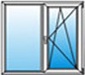     13500     
131001484213700140001500037600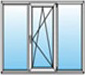     18700    
184002055519300190002100051470 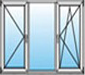     19200193402100020320220002400053700
Конструкция 
с открывающимся окном будет стоить на 2000 рублей дороже.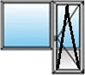     19000  
197002200020500210002300055900
Конструкция 
с открывающимся окном будет стоить на 2000 рублей дороже.
Конструкция 
с открывающимся окном будет стоить на 2000 рублей дороже.Комплектация:   отлив, подоконник, откосыРаботы по монтажу: демонтаж, монтаж, вынос мусора до контейнеров, отделка четверти окна со стороны улицы и под подоконником, установка откосов.Комплектация:   отлив, подоконник, откосыРаботы по монтажу: демонтаж, монтаж, вынос мусора до контейнеров, отделка четверти окна со стороны улицы и под подоконником, установка откосов.Комплектация:   отлив, подоконник, откосыРаботы по монтажу: демонтаж, монтаж, вынос мусора до контейнеров, отделка четверти окна со стороны улицы и под подоконником, установка откосов.Комплектация:   отлив, подоконник, откосыРаботы по монтажу: демонтаж, монтаж, вынос мусора до контейнеров, отделка четверти окна со стороны улицы и под подоконником, установка откосов.Комплектация:   отлив, подоконник, откосыРаботы по монтажу: демонтаж, монтаж, вынос мусора до контейнеров, отделка четверти окна со стороны улицы и под подоконником, установка откосов.Комплектация:   отлив, подоконник, откосыРаботы по монтажу: демонтаж, монтаж, вынос мусора до контейнеров, отделка четверти окна со стороны улицы и под подоконником, установка откосов.Комплектация:   отлив, подоконник, откосыРаботы по монтажу: демонтаж, монтаж, вынос мусора до контейнеров, отделка четверти окна со стороны улицы и под подоконником, установка откосов.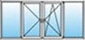 220002150023000220002300027000–Отделка со стороны улицыОтделка со стороны улицыОтделка со стороны улицыОтделка со стороны улицыОтделка со стороны улицыОтделка со стороны улицыОтделка со стороны улицы